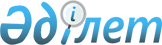 Об установлении ограничительных мероприятий на территории товарищества с ограниченной ответственностью крестьянского хозяйства "Пахарь" Железинского сельского округа Железинского района
					
			Утративший силу
			
			
		
					Решение акима Железинского сельского округа Железинского района Павлодарской области от 8 февраля 2021 года № 2. Зарегистрировано Департаментом юстиции Павлодарской области 9 февраля 2021 года № 7207. Утратило силу решением акима Железинского сельского округа Железинского района Павлодарской области от 24 декабря 2021 года № 16 (вводится в действие со дня его первого официального опубликования)
      Сноска. Утратило силу решением акима Железинского сельского округа Железинского района Павлодарской области от 24.12.2021 № 16 (вводится в действие со дня его первого официального опубликования).
      В соответствии с пунктом 2 статьи 35 Закона Республики Казахстан от 23 января 2001 года "О местном государственном управлении и самоуправлении в Республике Казахстан", подпунктом 7) статьи 10-1 Закона Республики Казахстан от 10 июля 2002 года "О ветеринарии", на основании представления главного государственного ветеринарно-санитарного инспектора Железинского района от 31 декабря 2020 года № 1-13/448, аким Железинского сельского округа РЕШИЛ:
      1. В связи с выявлением болезни бруцеллез среди крупного рогатого скота установить ограничительные мероприятия на территории Животноводческого комплекса, расположенного на земельном участке (кадастровый номер № 14-206-185-209) в Железинском сельском округе Железинского района.
      Сноска. Пункт 1 - в редакции решения акима Железинского сельского округа Железинского района Павлодарской области от 11.03.2021 № 6 (вводится в действие со дня первого официального опубликования).


      2. Контроль за исполнением настоящего решения оставляю за собой.
      3. Настоящее решение вводится в действие со дня первого официального опубликования.
					© 2012. РГП на ПХВ «Институт законодательства и правовой информации Республики Казахстан» Министерства юстиции Республики Казахстан
				
      Аким Железинского сельского округа 

К. Айсаков
